       JÍDELNÍČEK MŠ SRBEČ 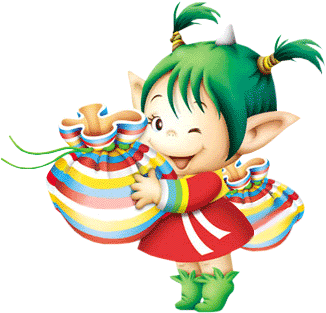            24. 6. – 28. 6. 2019                       Svačina: cereálie, mléko, ovoce, čaj (1a,1b,7,8abc) Pondělí         Polévka: kuřecí vývar s bulgurem (1a,9)  24. 6.             Hl. jídlo: masová směs se zeleninou a žampiony, těstoviny (1a,3)                        Svačina: chléb, rybí pomazánka, ovoce, mléko, čaj (1a,1b,1c,4,6,7)……………………………………………………………………………………………………………………………………….                   Svačina: chléb, máslo, šunka, zelenina, bílá káva, čaj (1a,1b,1c,6,7) Úterý         Polévka: bramborová (1a,7,9)  25. 6.         Hl. jídlo: hrachová kaše s cibulkou, zelný salát, chléb (1a,1b,1c,6)                     Svačina: rohlík, tavený sýr, ovoce, čaj, mléko (1a,1b,7) …………………………………………………………………………………………………………………………………………                  Svačina: celozrnná houska,pomazánkové máslo s pažitkou, zelenina, čaj (1a,1b,6,7) Středa       Polévka: zelňačka (1a,7)  26. 6.         Hl. jídlo: vepřové rizoto, sýr, kyselá okurka (7)                    Svačina: šlehaný tvaroh s ovocem, ovoce, mléko, čaj (7)             ……………………………………………………………………………………………………………………………………………                   Svačina: chléb, játrová pomazánka, ovoce, čaj, mléko (1a,1b,1c,6,7)   Čtvrtek     Polévka: zeleninová s krupicí (1a,9)                                                    27. 6.        Hl. jídlo: hovězí guláš, tarhoňa (1a)                      Svačina: chléb, česneková pomazánka se sýrem, zelenina, čaj (1a,1b,1c,6,7)  ……………………………………………………………………………………………………………………………………………                     Svačina: celozrnná houska, cizrnová pomazánka, zelenina, čaj,  mléko (1a,1b,6,7)Pátek          Polévka: čočková (1a,7)28. 6.           Hl. jídlo: filé na kmíně, brambory, rajčatový salát (4)                    Svačina: domácí perník, ovoce, čaj, mléko (1a,7)……………………………………………………………………………………………………………………………………………Obsahuje alergeny: viz pokrmZměna jídelníčku vyhrazena!Přejeme dobrou chuť!Strava je určena k okamžité spotřebě!